Le JudaïsmeLe judaïsme est la plus ancienne des trois grandes religions monothéistes (admettant un seul Dieu). Elle affirme qu'il n'y a qu'un seul Dieu, Yahvé, qui aurait passé une alliance avec les juifs.Dieu est appelé « a-do-naï, eloquim et shaddaï ». En français, la traduction de Dieu est Yahvé ou Jéhovah.Le lieu de culte des juifs est la synagogue, et le mur des lamentations à Jérusalem est considéré comme l’endroit le plus saint pour la prière. Les juifs ont deux livres sacrés: la Torah et le Talmud. Ils font partie d'une catégorie: les livres de la Bible. le rabbi (ou rabbin) : le rabbin est le principal guide spirituel. Il est l'autorité religieuse et le maître spirituel. Il est le gardien des textes sacrés, qu'il commente et qu'il transmet aux croyants. Le hazan : il dirige l'office à la synagogue.Si dans la religion chrétienne, le jour de repos est le dimanche, dans le judaïsme, le jour de repos est le samedi. Ce jour s’appelle le « sabbat ». 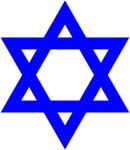 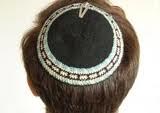 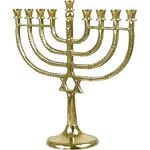 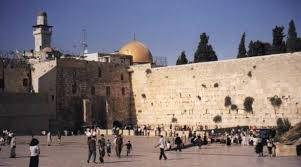 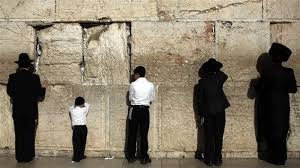 Le mur des lamentationsLégendez la photo ci-dessous, en vous appuyant sur le texte :           			  L’intérieur  d’une ………………………………….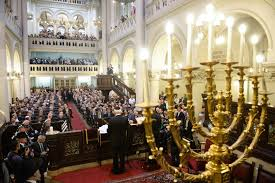 Complétez le tableau suivant :Nom de la religionNom du DieuNom du livre saintNom du lieu saintNom du lieu de culteSymboles religieuxNom des fidèles